Co patří do červených kontejnerů?mobilní telefony, vysílačky, navigace;přehrávače mp3, diskmany, rádia;notebooky, klávesnice, myši;baterie a nabíječky,kalkulačky, budíky;elektronické hračky, auta na vysílačku, roboti;menší kuchyňské spotřebiče (šlehače, toustovače, mixéry, drtiče ledu, rychlovarné konvice);fény a kulmy, elektrické kartáčky, holicí strojky;žehličky, ruční vysavače;další elektrospotřebiče do velikosti 40 × 50 centimetrů.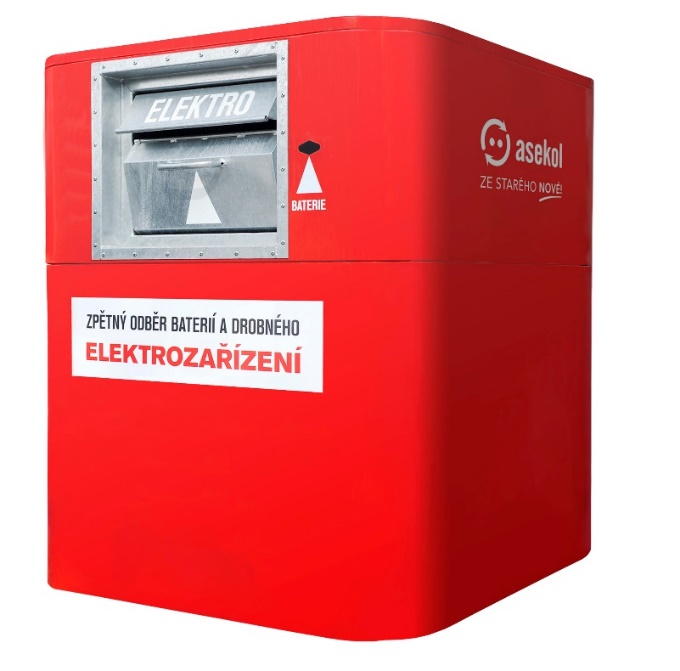 Klasický červený kontejner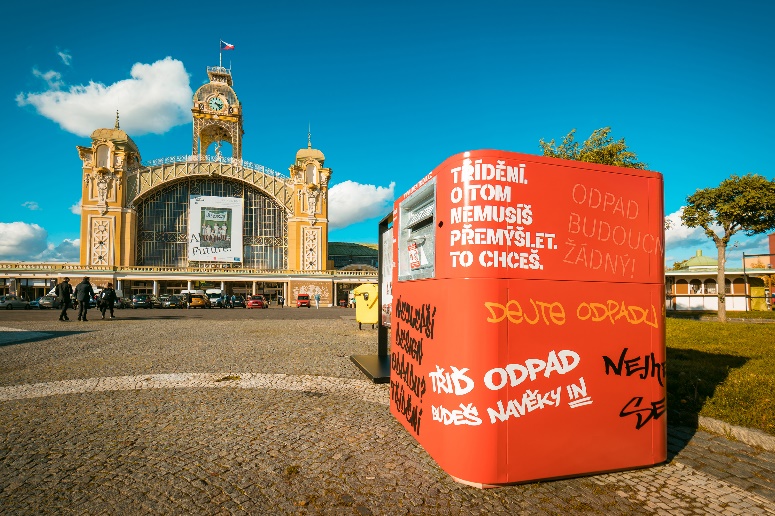 Červený kontejner designovaný v rámci projektu „Umění třídit“Jak správně třídit elektroDo červených kontejnerů patří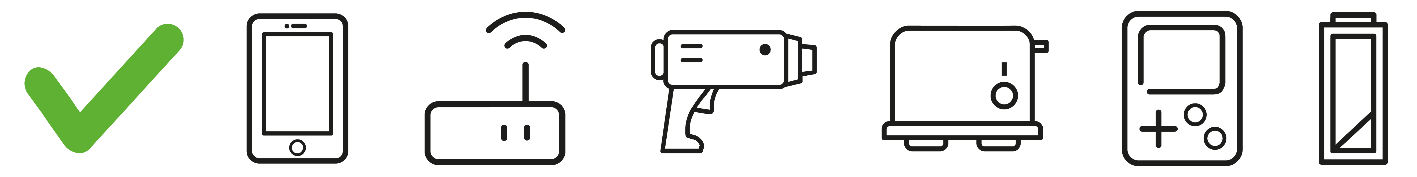 Vhazujte drobná vysloužilá elektrozařízení: mobilní telefony, IT zařízení, hobby nářadí, kuchyňské spotřebiče, elektronické hračky, baterie, kalkulačky, rádia, přehrávače, sluchátka, fotoaparáty, videokamery, elektrické hudební nástroje a další podobná elektrozařízení s maximálními rozměry 51×36×40 cm.Do červeného kontejneru nepatří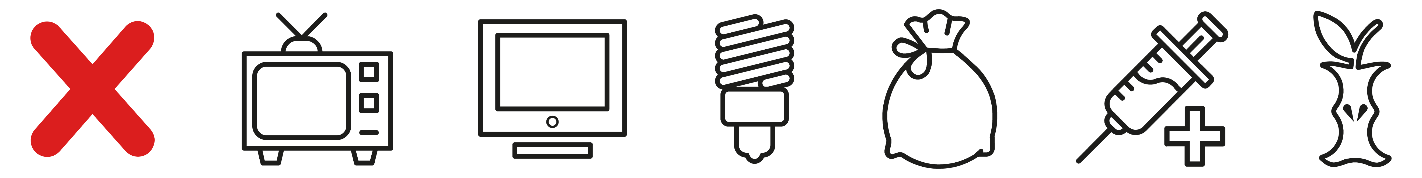 Nevhazujte elektrospotřebiče překračující rozměry vhozu a nebezpečný odpad – televizory, monitory, zářivky, úsporné žárovky, autobaterie – tento typ elektroodpadu odevzdejte na sběrném dvoře. Nevhazujte ani jiné typy odpadu – barvy, komunální odpad, zdravotnický materiál, bio odpad, plasty, oleje – tento odpad patří do jiných speciálních kontejnerů nebo na sběrný dvůr.